AuthorBram Stoker is a world renown author, he brought the world the vampire which sparked many movies, books and other ideas to today’s modern life. This book was so good that he has an award handed out under his name annually every year, the Bram Stoker award. Overall Bram Stoker is a phenomenal writer who surpasses all expectations of the reader. SettingThe setting in the book Dracula first takes place in the late 1800’s in the middle of dark forest in Transylvania, where all the locals dare not to go. As the story moves on it takes place in London, near a port where everything is beautiful and life is going well until Dracula showed up. Other characters – There is many who assist Van Helsing in his duty to rid the world of the vampire. Dr. Seward is one of them he works with someone who is intertwined with the vampire, also there Jonathan Harker and his wife who both have had encounters with the Dracula. 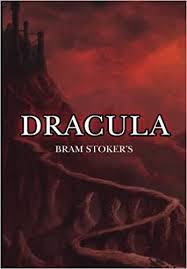 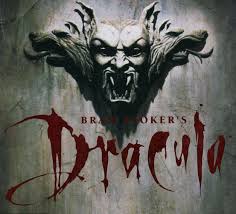 